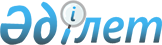 "Аршалы ауданы бойынша бюджетпен есептесу үшін бір реттік талон бағасының мөлшерін бекіту туралы" аудандық мәслихаттың 2006 жылғы 27 мамырда № 32/13 шешіміне өзгеріс енгізу  туралы
					
			Күшін жойған
			
			
		
					Ақмола облысы Аршалы аудандық мәслихатының 2009 жылғы 16 ақпандағы № 13/7 шешімі. Ақмола облысы Аршалы ауданының Әділет басқармасында 2009 жылғы 19 наурызда 1-4-132 тіркелді. Күші жойылды - Ақмола облысы Аршалы аудандық мәслихатының 2010 жылғы 10 ақпандағы № 25/2 шешімімен

      Ескерту. Күші жойылды - Ақмола облысы Аршалы аудандық мәслихатының 2010.02.10 № 25/2 шешімімен      Қазақстан Республикасы «Қазақстан Республикасындағы жергілікті мемлекеттік басқару туралы» Заңының 6 бабына 1 тармағына 14 тармақшасына, Қазақстан Республикасы «Қазақстан Республикасындағы Кодексінің іске қосу туралы» «Бюджетке салық және міндетті төлемдердің түсірілуі» Заңының 36 бабының 1 тармағы 2008 жылдағы 10 желтоқсанда № 100-IV, және Аршалы ауданы бойынша салық басқармасының  2009 жылғы 11 ақпандағы № 234 ұсынысына сәйкес, аудандық мәслихат ШЕШІМ ЕТТІ:



      1. Аршалы аудандық мәслихат « Аршалы ауданы бойынша бюджетпен есептесу үшін бір реттік талон бағасының мөлшерін бекіту туралы» 2006 жылғы 27 мамырдағы № 32/13 шешімінің косымшасындағы 4 тармағы жойылсын.



      2. Осы шешім аудандық әділет басқармасында тіркелгеннен кейін өз күшіне енеді, және аудандық баспасөз «Аршалы айнасы», «Вперед» газеттерде жариялансын.      Аудандық мәслихат

      сессиясының төрағасы                    Ғ. Рыспаев      Аудандық мәслихаттың

      хатшысы                                 Ю. Сериков      Келісілген:      Аршалы ауданы бойынша

      салық бөлімінің бастығы                Б. Махметов
					© 2012. Қазақстан Республикасы Әділет министрлігінің «Қазақстан Республикасының Заңнама және құқықтық ақпарат институты» ШЖҚ РМК
				